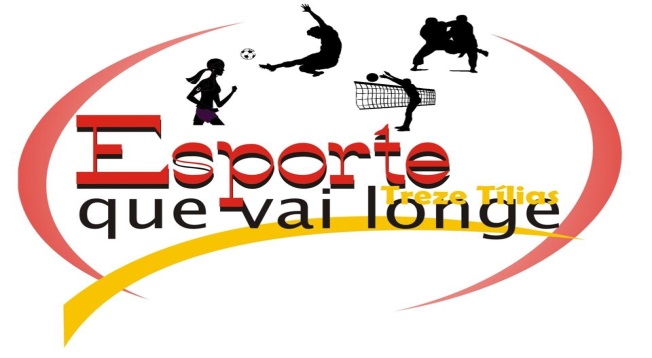 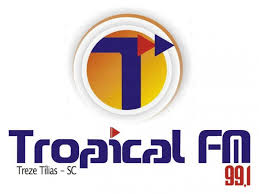  ARTILHEIROS TAÇA: CIDADE DE TREZE TÍLIASLIVRE MASCULINO11 GOLS08 GOLS06 GOLS05 GOLS04 GOLS03 GOLS02 GOLS01 GOLEQUIPEATLETAJULIANO GASPARINIGIBA ARTES VISUAIS/SITIO PICA PAU VERDEEQUIPEATLETAFABIANO FRACARISANTAGROEQUIPEATLETAALLAN MOZZERCABEÇÃO ESPORTES/FMEVEQUIPEATLETAGUILHERME DE OLIVEIRAGIBA ARTES VISUAIS/SITIO PICA PAU VERDEEQUIPEATLETAELISANDRO ROSAFRIGORÍFICO ANA ROSAEVANDRO ROSSISANTAGROEQUIPEATLETAGABRIEL MOZZERCABEÇÃO ESPORTES/FMEVMARCOS FERNANDESFRIGORÍFICO ANA ROSAFABIO HUMENHUKSANTAGROEQUIPEATLETADIEGO STREMESANTAGROKAUE ARAUJOCABEÇÃO ESPORTES/FMEVMAICON DO AMARALCABEÇÃO ESPORTES/FMEVMATHIAS DE SOUZACABEÇÃO ESPORTES/FMEVKLEYTRON DE BRITOCABEÇÃO ESPORTES/FMEVMACKSUEL DA SILVAGIBA ARTES VISUAIS/SITIO PICA PAU VERDELEONARDO MENDESGIBA ARTES VISUAIS/SITIO PICA PAU VERDELEANDRO DE LIMAFRIGORÍFICO ANA ROSADIEGO RIBEIROFRIGORÍFICO ANA ROSAEQUIPEATLETAPABLO DALVESCABEÇÃO ESPORTES/FMEVDIEGO OLIVEIRASANTAGROJEAN TOIGOSANTAGRODIOGO COLOMBOSANTAGROMATEUS SANTOSSANTAGROANDRE FERNANDESGIBA ARTES VISUAIS/SITIO PICA PAU VERDELEONARDO BOEIRAGIBA ARTES VISUAIS/SITIO PICA PAU VERDETIAGO KIELINGGIBA ARTES VISUAIS/SITIO PICA PAU VERDESIDINEI RESMINIGIBA ARTES VISUAIS/SITIO PICA PAU VERDEMARCO SCARABOTOFRIGORÍFICO ANA ROSATIAGO ROCHAFRIGORÍFICO ANA ROSA